Neue Grundsteuer – Was ist zu tun?Möglichkeit 1: Grundsteuererklärung über ELSTERElster-Zugang anfordern auf	www.elster.deBenutzerkonto erstellenAnleitungen folgenMöglichkeit 2: Grundsteuererklärung am PC ausfüllen:Aufrufbar unter www.grundsteuer.bayern.de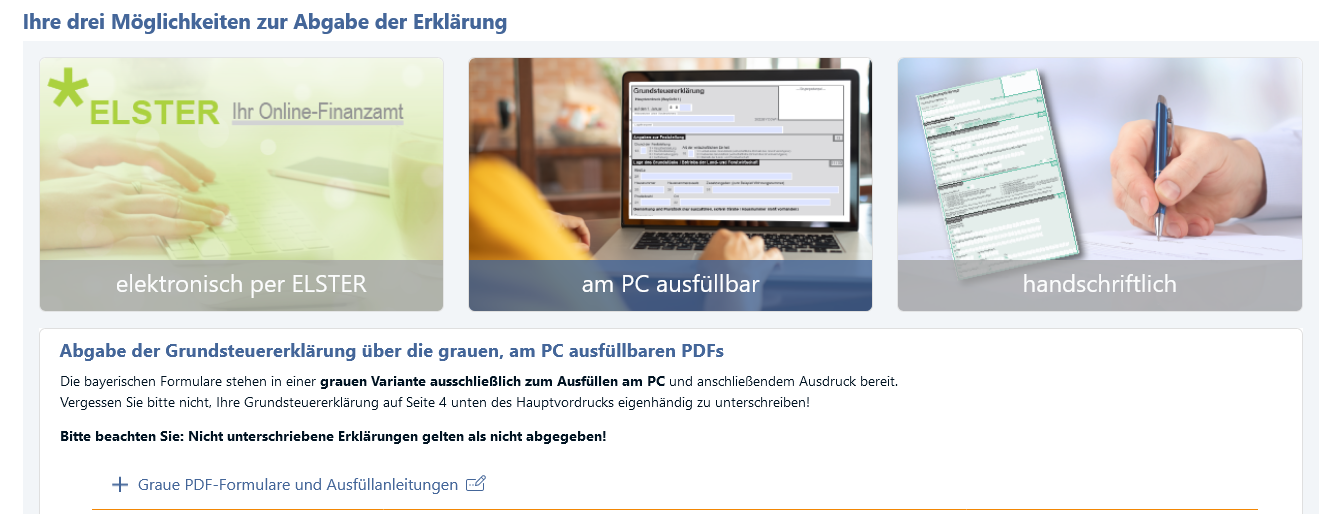 Notwendige Vordrucke         siehe 2. Blatt „Was gehört zur Grundsteuererklärung?“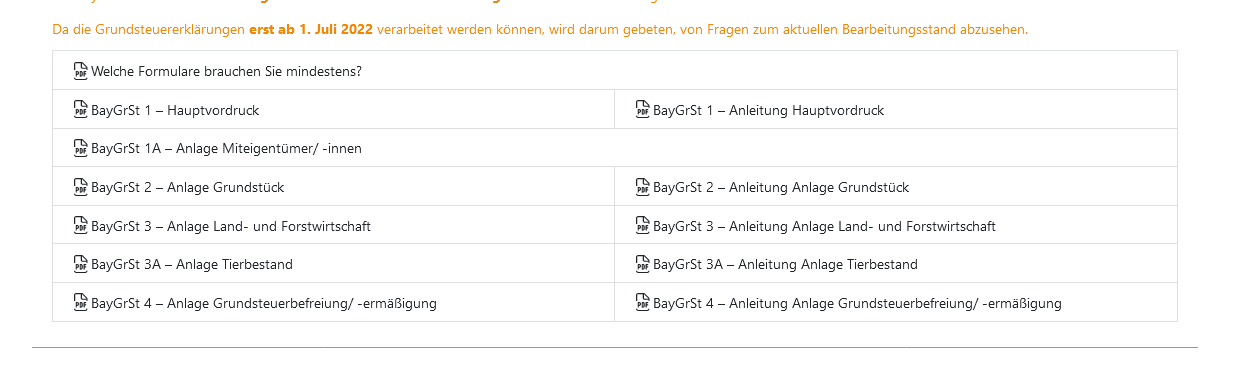 Am PC ausfüllen, ausdrucken und unterschreiben!Nicht handschriftlich ausfüllen!Möglichkeit 3: Grundsteuererklärung in Papierform - Nur als Ausnahme in Härtefällen zugelassen!